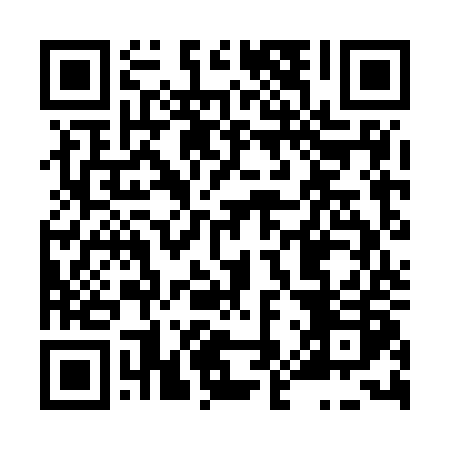 Ramadan times for Barbora, Czech RepublicMon 11 Mar 2024 - Wed 10 Apr 2024High Latitude Method: Angle Based RulePrayer Calculation Method: Muslim World LeagueAsar Calculation Method: HanafiPrayer times provided by https://www.salahtimes.comDateDayFajrSuhurSunriseDhuhrAsrIftarMaghribIsha11Mon4:374:376:2712:154:096:046:047:4712Tue4:354:356:2512:154:116:066:067:4913Wed4:334:336:2312:144:126:076:077:5114Thu4:304:306:2012:144:136:096:097:5215Fri4:284:286:1812:144:156:116:117:5416Sat4:264:266:1612:144:166:126:127:5617Sun4:234:236:1412:134:176:146:147:5818Mon4:214:216:1112:134:196:156:158:0019Tue4:184:186:0912:134:206:176:178:0220Wed4:164:166:0712:124:216:196:198:0321Thu4:134:136:0512:124:236:206:208:0522Fri4:114:116:0312:124:246:226:228:0723Sat4:084:086:0012:124:256:246:248:0924Sun4:064:065:5812:114:276:256:258:1125Mon4:034:035:5612:114:286:276:278:1326Tue4:004:005:5412:114:296:286:288:1527Wed3:583:585:5112:104:306:306:308:1728Thu3:553:555:4912:104:316:326:328:1929Fri3:523:525:4712:104:336:336:338:2130Sat3:503:505:4512:094:346:356:358:2331Sun4:474:476:431:095:357:377:379:251Mon4:444:446:401:095:367:387:389:272Tue4:424:426:381:095:377:407:409:293Wed4:394:396:361:085:397:417:419:314Thu4:364:366:341:085:407:437:439:335Fri4:334:336:321:085:417:457:459:366Sat4:314:316:291:075:427:467:469:387Sun4:284:286:271:075:437:487:489:408Mon4:254:256:251:075:447:497:499:429Tue4:224:226:231:075:457:517:519:4410Wed4:194:196:211:065:477:537:539:47